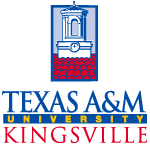 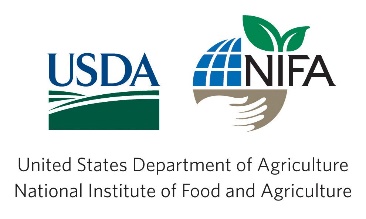 U.S. Department of Agriculture (USDA) National Institute of Food and Agriculture (NIFA)Research and Extension Experiences for Undergraduates (REEU) Research and Extension Experience in Energy and the Environment across Agriculture Disciplines (RE2AD)June 6, 2022 to August 5, 2022Application Deadline: March 27, 2022Highlights of the USDA RE2AD REEU:Nine-week summer undergraduate research program$4,050 stipends and additional travel allowanceOn-campus housing and meal allowance providedExtension experiences, Invited speakers from industries, and weekly seminars about various research disciplines, technical writing, presentation skills, graduate school preparation, etc. More information can be found at: https://www.tamuk.edu/engineering/institutes-research/USDA-REEU/index.html  orhttps://bit.ly/3nUQca0        Please Print or Type.  Complete all items, if not applicable then please write ‘NA’ in the space.Full Name:  _______________________________________________________________________________Mailing Address:___________________________________________________________________________________Date of Birth: _________________	Cell #:___________________________Email Address:*_______________________________________________________  *Please note:  You will be notified by email if selected so please type or write legibly.Please check one: 	____I am a current student at TAMUK;  K#: ________________________Current Major __________Cumulative GPA___________Are you a senior or junior student?   Yes_____   No_________I am a current student at another U.S. university/community college;Current Major ________________________Cumulative GPA___________Name of university/community college: ___________________________________Are you a U.S. Citizen or permanent resident?  Yes___   No ___If selected, will you commute __________, or stay in the dorm____?Please provide the following demographic information as part of the application form.Ethnicity:			□ Hispanic or Latino		□ Not Hispanic or LatinoRace:	(Choose one or more response)   	□ American Indian or Alaskan Native	  	□ Asian						□ Black or African American		  	□ White					□ Native Hawaiian or Other Pacific Islander		Gender:			□ Male		□ FemaleDisability:  			□ Hearing	□ Visual      □ Mobility/Orthopedic      □ None    				□ Other ___________     How did you find this REEU opportunity?□ From USDA website		□ From TAMUK website		□ From your friends or faculty□ Others: ___________________________________Educational Plans and ChallengesUse the provided scale to indicate your level of agreement/disagreement with the statements.Potential Research ProjectsEach project will host two student participants to work as a team. Please rank the five research projects from the list below, using 1 for the best and 3 for the least. Detailed project description can be found at the RE2AD website.++++++++++++++++++++++++++++++++++++++++++++++++++++++++++++++++++++++++++++++++++				________								Signature of Applicant							             DateAll application packages must be completed and must be emailed, or faxed, or postmarked by March 27, 2022.To be qualified, you must:1) be a US citizen or permanent resident,2) have 3.0 or above GPA,  3) be enrolled in a degree program at a community college or four-year university through August 2022, and 4) submit the following materials before the application deadline:a) your completed application form (this form),b) a current unofficial transcript, c) at least two recommendation letters (signed letters can be sent by your referrer directly to Dr. Hua Li via email or be sent by yourself together with other documents)d) resume, and e) an one page research interest essayEMAIL TO:  hua.li@tamuk.eduMAIL TO:Dr. Hua LiMechanical and Industrial EngineeringTexas A&M University-Kingsville700 University Blvd., MSC 191Kingsville, TX  78363FAX TO:   361-593-4026++++++++++++++++++++++++++++++++++++++++++++++++++++++++++++++++++++++++++++++++++TO BE COMPLETED BY OFFICE STAFFDate Received: ___________________________   by: _________________________________________Strongly AgreeAgreeNeither Agree or DisagreeDisagreeStrongly DisagreeParticipating in this research program would have an impact on whether or not I complete my degree.I am committed to completing my bachelor’s degree.Participating in this research program would have an impact on whether or not I attend a graduate school.I am interested in attending graduate school.This program may help determine whether to major or work in a science, technology, engineering, or math fields.Potential ProjectsRank The Impact of COVID-19 Pandemic on Agriculture Product Supply ChainFeasibility Analysis of Developing Medium to Large Scale Wind or Solar Energy Facilities in Farms and RanchesPhysical and Chemical Activation of Crop Products to Manufacture Engineered Adsorbents for Environmental ApplicationsModeling Surface-Groundwater Fluxes and Quality in a Region Dependent on Precipitation for Dryland Cropping SystemsAgricultural Management and Natural Resource Conservation: Interface between Natural, Economic, and Social Systems